ИНФОРМАЦИОННЫЙ БЮЛЛЕТЕНЬФедосеевского сельского поселения от  14.04.2021 № 7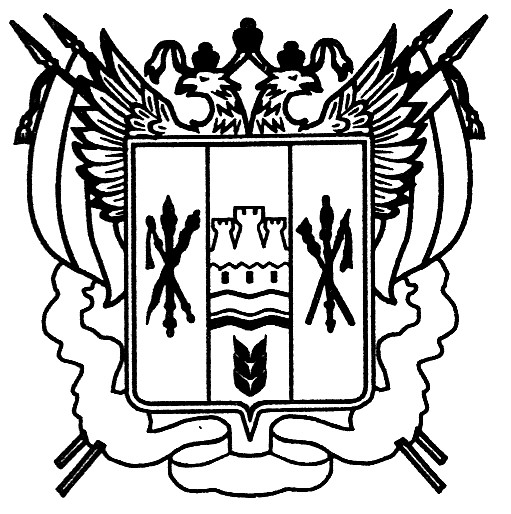 Российская ФедерацияРостовская областьЗаветинский районмуниципальное образование «Федосеевское сельское поселение»Собрание депутатов Федосеевского сельского поселенияР е ш е н и е           ПринятоСобранием депутатов                                                           25 февраля  2021 годаВ целях приведения Устава муниципального образования «Федосеевское сельское поселение» в соответствие с федеральным и областным законодательством, в соответствии со статьей 44 Федерального закона от 06.10.2003 № 131-ФЗ «Об общих принципах организации местного самоуправления в Российской Федерации», статьей 25 Устава муниципального образования «Федосеевское сельское поселение» Собрание депутатов Федосеевского сельского поселенияРЕШИЛО:1. Внести в Устав муниципального образования «Федосеевское сельское поселение» следующие изменения:1) Пункт 5 статьи 1 изложить в новой редакции:«5. В случаях, предусмотренных Федеральным законом «Об общих принципах организации местного самоуправления в Российской Федерации», областным законом по вопросам введения и использования средств самообложения граждан, а также изменения границ Федосеевского сельского поселения, влекущего отнесение территории населенного пункта, входящего в его состав, к территории другого поселения, в указанном населенном пункте (либо части его территории) проводится сход граждан.Сход граждан, предусмотренный настоящим пунктом, правомочен при участии в нем более половины обладающих избирательным правом жителей населенного пункта (либо части его территории). В случае, если в населенном пункте отсутствует возможность одновременного совместного присутствия более половины обладающих избирательным правом жителей данного населенного пункта, сход граждан проводится поэтапно в срок, непревышающий одного месяца со дня принятия решения о проведении схода граждан. При этом лица, ранее принявшие участие в сходе граждан, на последующих этапах участия в голосовании не принимают. Решение схода граждан считается принятым, если за него проголосовало более половины участников схода граждан.»;
	2)Пункт 1 статьи 3 дополнить подпунктом 17:«17) предоставление сотруднику, замещающему должность участкового уполномоченного полиции, и членам его семьи жилого помещения на период замещения сотрудником указанной должности»;3)Пункт 12 статьи 12 дополнить подпунктом 7:«7) обсуждение инициативного проекта и принятие решения по вопросу о его одобрении.»;	4)Статью 12 дополнить пунктом 15, последующую нумерацию пунктов изменить:«15. Органы территориального общественного самоуправления могут выдвигать инициативный проект в качестве инициаторов проекта.»;	5) Пункт 6 статьи 13 дополнить подпунктом 5, последующую нумерацию подпунктов изменить:«5) вправе выступить с инициативой о внесении инициативного проекта по вопросам, имеющим приоритетное значение для жителей сельского населенного пункта;»;6) Пункт 1 статьи 15 изложить в новой редакции:« 1. Для обсуждения вопросов местного значения, информирования населения о деятельности органов местного самоуправления и должностных лиц местного самоуправления, обсуждения вопросов внесения инициативных проектов и их рассмотрения, осуществления территориального общественного самоуправления на части территории Федосеевского сельского поселения могут проводиться собрания граждан.»;7) Пункт 2 статьи 15 дополнить абзацем четвертым:«В собрании граждан по вопросам внесения инициативных проектов и их рассмотрения вправе принимать участие жители соответствующей территории, достигшие шестнадцатилетнего возраста. Порядок назначения и проведения собрания граждан в целях рассмотрения и обсуждения вопросов внесения инициативных проектов определяется решением Собрания депутатов Федосеевского сельского поселения.»;8)Пункт 2 статьи 17 дополнить абзацем вторым:«В опросе граждан по вопросу выявления мнения граждан о поддержке инициативного проекта вправе участвовать жители Федосеевского сельского поселения или его части, в которых предлагается реализовать инициативный проект, достигшие шестнадцатилетнего возраста.»;9) Пункт 3 статьи 17 дополнить подпунктом 3:«3)жителей Федосеевского сельского поселения или его части, в которых предлагается реализовать инициативный проект, достигших шестнадцатилетнего возраста, – для выявления мнения граждан о поддержке данного инициативного проекта.»;10)Пункт 4 статьи 17 дополнить абзацем вторым:«Для проведения опроса граждан может использоваться официальный сайт Федосеевского сельского поселения в информационно-телекоммуникационной сети «Интернет».»;11) Пункт 5 статьи 17 дополнить подпунктом 6:«6) порядок идентификации участников опроса в случае проведения опроса граждан с использованием официального сайта Федосеевского сельского поселения в информационно-телекоммуникационной сети «Интернет».»;12)Подпункт 1 пункта 8 статьи 17 изложить в новой редакции«1) за счет средств бюджета Федосеевского сельского поселения - при проведении опроса по инициативе органов местного самоуправления или жителей Федосеевского сельского поселения;»;13)Пункт 1 статьи 43 изложить в новой редакции:«1. Для осуществления депутатской деятельности депутату Собрания депутатов Федосеевского сельского поселения гарантируется освобождение от выполнения производственных или служебных обязанностей с сохранением за ним места работы (должности) на период, продолжительность которого составляет шесть рабочих дней в месяц. »;14)Пункт 4 статьи 51 дополнить подпунктом 3:«3) проектов нормативных правовых актов, разработанных в целях ликвидации чрезвычайных ситуаций природного и техногенного характера на период действия режимов чрезвычайных ситуаций.».2. Настоящее решение вступает в силу со дня его официального обнародования, произведенного после его государственной регистрации.	Председатель Собрания депутатов-глава 	Федосеевского  сельского поселения                                                                    А.А. Корякина	с. Федосеевка  	25 февраля  2021 года	№ 134Отпечатано в Администрации Федосеевского сельского поселения. 347444 ул.Гагарина 11а, тираж 80 экз. Заказчик Федосеевское сельское поселение 14.04.2021  года.О внесении изменений и дополнений в Устав  муниципального образования «Федосеевское сельское поселение»